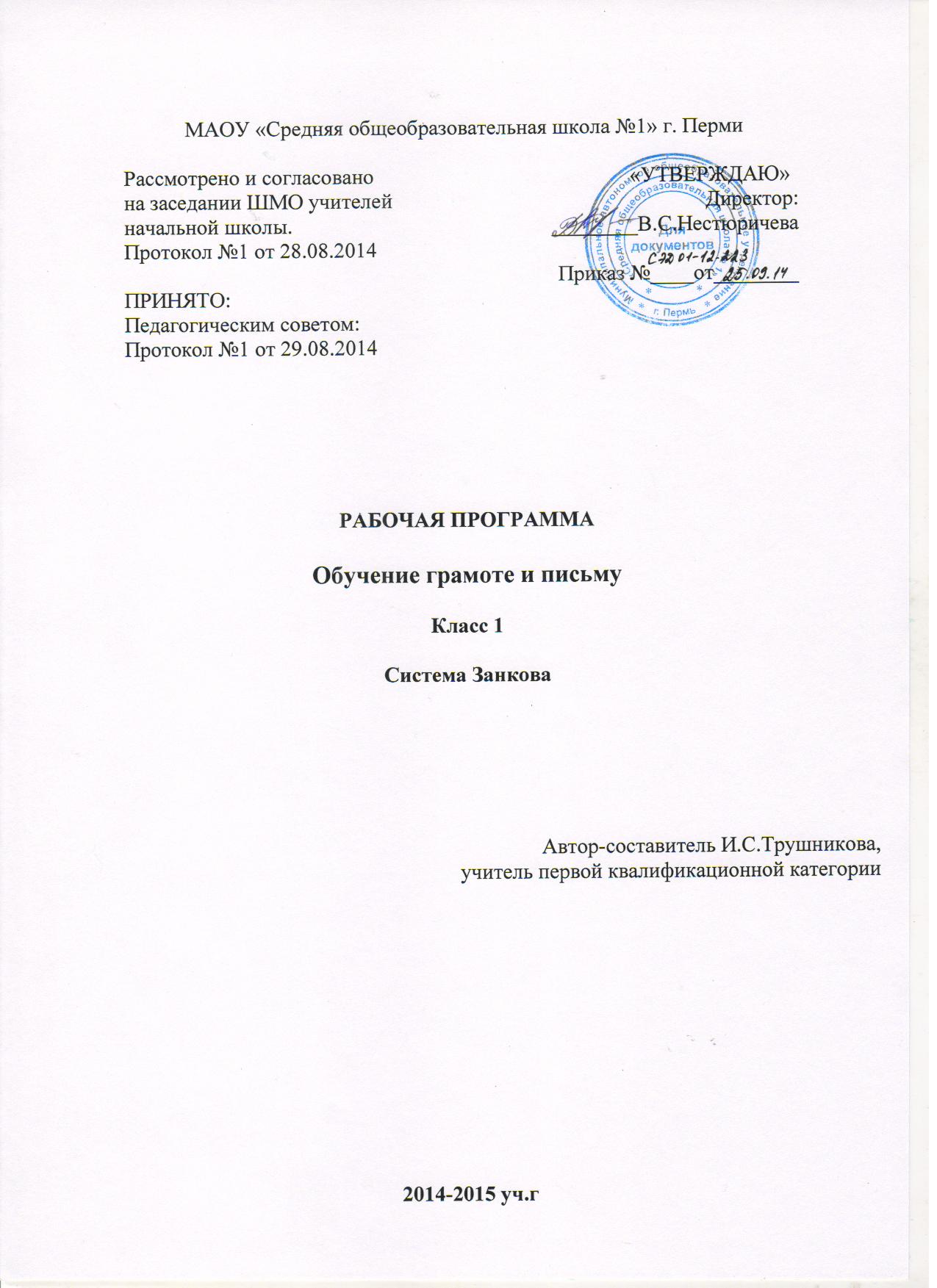 Пояснительная записка к курсу «Обучение грамоте и письму» (система Занкова).     Рабочая программа разработана на основе Примерных программ по русскому языку и литературному чтению Федерального государственного образовательного стандарта начального общего образования, программы курса «Обучение грамоте и письму» (УМК «Система Л.В. Занкова»).Общая характеристика учебного предмета.
      Изучение литературного чтения и русского языка в 1 классе начинается вводным интегрированным курсом «Обучение грамоте»: его продолжительность 22-23 учебные недели по 9 ч в неделю (объединяются часы учебного плана по русскому языку и литературному чтению), что определяется темпом обучаемости, индивидуальными особенностями учащихся и спецификой используемых учебных средств. Обучение письму идет параллельно с обучением чтению с учетом принципа координации устной и письменной речи. Дети овладевают начертанием новой буквы, учатся соединять ее с ранее изученными буквами, упражняются в письме буквосочетаний, в слогах, словах, предложениях.
Наряду с формированием основ элементарного графического навыка и навыка чтения расширяется кругозор детей, развиваются речевые умения, обогащается и активизируется словарь, совершенствуется фонематический слух, осуществляется грамматико-орфографическая пропедевтика.
Цель курса – обучение первоначальному чтению и письму на основе ознакомления учащихся с наиболее общими закономерностями устройства и функционирования графической системы русского языка, оптимальное развитие каждого ребенка на основе педагогической поддержки его индивидуальности в условиях специально организованной учебной деятельности.
Теоретической основой обучения грамоте (чтению и письму) является звуковой аналитико-синтетический принцип в его современной интерпретации. 
Задачи курса: 
- овладеть умениями воспроизводить вслух звуковую форму слова на основе условных моделей разного уровня абстракции, перекодировать фонетическую запись речи в соответствующие буквы, воссоздавать звуковую форму слова по его буквенной модели;
- овладеть графическим действием как основой общеучебных умений в период освоения грамоты;
- формировать  первоначальные  представления об основных единицах системы русского языка (звук, слово, словосочетание, предложение, текст);
- развивать фонематический слух, культуру звукопроизношения, обогащение словарного запаса детей;
- развивать коммуникативные умения: ориентироваться в книге, участвовать в диалоге, строить монологические высказывания;
- воспитывать  интерес к чтению и книге, обогащать нравственный опыт младших школьников, формировать представления о добре и зле, развивать нравственные качества.Содержание программы.Развитие речиОзнакомление в конкретной речевой ситуации с понятиями: речь устная о письменная; разные функции речи: общение, сообщение, воздействие. Ознакомление с историей возникновения речи.Устная речь (слушание, говорение)Осознание цели и ситуации устного общения. Речевые ситуации: сообщение, беседа, обращение,  убеждение, призыв, вопрос, просьба, спор и пр. выбор языковых и внеязыковых средств в соответствии с целями и условиями общения для эффективного решения коммуникативной задачи: мелодика, логическое ударение, паузы, сила, тембр голоса, темп речи, мимика, жесты, движения (терминологией пользуется учитель). Инсценировка. Адекватное восприятие звучания речи.	Овладение нормами речевого этикета в ситуациях учебного и бытового общения: приветствие, прощание, извинение, благодарность, обращение с просьбой; особенности общения со знакомыми и незнакомыми, с родными и друзьями, ровесниками и взрослыми, с маленькими детьми. Особенности общения в школе, на уроке. Правила поведения при вручении и получении подарка. Устное поздравление с днем рождения, с Новым годом. Обсуждение, о чем можно просить и о чем нельзя. Инсценировки.	Орфоэпические нормы речи (без введения понятия). Чистота произношения.Письменная речь (чтение, письмо)	Ориентировка в Азбуке и тетради по письму: обложка, форзацы, страницы, иллюстрации, задания, условные знаки. Книги учебные и неучебные: художественные, научные, научно-популярные.	Стихи и проза. Тема произведения, название (заголовок), автор (поэт, писатель), персонажи (действующие лица), герои.	Сказки. Их возникновение. Способы сохранения, особенности рассказывания и чтения. Русские народные сказки и сказки других народов мира. Авторские сказки.	Понимание текста при самостоятельном чтении вслух и при его прослушивании.	Представление о разнообразии жанров: сказка, песня, стихотворение, загадка, частушка, скороговорка, чистоговорка,  поговорка, считалка, дразнилка,  закличка и пр. доказательства выбора отгадки, заучивание наизусть стихотворных текстов.	Составление небольших рассказов повествовательного типа с опорой на рисунок (рисунки), по материалам собственных игр, занятий, наблюдений.Фонетика 	Звуки речи. Осознание единства звукового состава слова и его значения. Установление числа и последовательности звуков в слове. Сравнение значения слов при наращивании или сокращении фонем, изменении их порядка, замене одной фонемы, при перемещении ударения.	Различение гласных и согласных звуков, гласных ударных и безударных, согласных твердых и мягких парных и непарных, звонких и глухих парных и непарных, шипящих. Определение места ударения.	Слог как минимальная произносительная единица. Деление слов на слоги.Графика 	Различение звука и буквы: буква как знак звука. Буквы, не обозначающие звуков (ъ, ь). Ознакомление с позиционным способом обозначения звуков буквами. Нахождение случаев расхождения звукового и буквенного состава слов; ошибкоопасные места при записи слова. Буквы гласных как показатель твердости-мягкости согласных звуков. Функция букв е, ё, ю, я. Мягкий знак как показатель мягкости предшествующего согласного звука. Непарные твердые сегласные (ж, ш, ц). Непарные мягкие согласные (ч, щ). Звонкие и глухие непарные согласные звуки.	Ознакомление с клавиатурным письмом.	Использование небуквенных графических средств: пробел между словами, знак переноса.	Знакомство с русским алфавитом как последовательностью букв.ЧтениеФормирование аналитико-синтетического звукобуквенного способа чтения с учетом мен звуков. Плавное слоговое чтение и чтение целыми словами со скоростью, соответствующей индивидуальному темпу ребенка. Осознанное чтение слов, словосочетаний, предложений и коротких текстов. Чтение слов с переносом. Чтение вслух, жужжащее чтение. Чтение с интонациями и паузами в соответствии со знаками препинания. Развитие осознанного и выразительного чтения на материале небольших прозаических и стихотворных текстов.	Знакомство с орфоэпическим чтением (при переходе к чтению целыми словами). 	Упражнение психофизиологических функций, необходимых для чтения\6 усвоение правильного дыхания, составление целого (фигур, рисунков) из данных элементов, составление печатных и письменных букв по элементу, выделение печатных и письменных букв из буквенного ребуса, восстановление слов с пропущенными буквами, составление слов из букв и слогов, вычеркивание из текста заданной буквы, «чтение» пиктограмм, схем слов и предложений, узнавание голосов детей, актеров, работа со схемами, планами и пр.Письмо 	Усвоение гигиенических требований при письме. Ориентировка на пространстве листа в тетради и на пространстве классной доски. Овладение начертанием письменных прописных (заглавных) и строчных букв. Письмо буквосочетаний, слогов, слов, предложений с соблюдением гигиенических норм. Овладение разборчивым аккуратным письмом. Усвоение приемов и последовательности правильного списывания слов, предложений, текстов, записанных письменным и печатным шрифтом. Освоение позиционного (с ориентацией на следующую букву) способа письма. Письмо под диктовку слов, предложений, написание которых не расходится с их произношением. Орфографическое чтение (проговаривание) как средство самоконтроля при письме под диктовку и при списывании.	Ознакомление с клавиатурным письмом.	Упражнение психофизиологических функций, необходимых для списывания и письма под диктовку: упражнения руки, штриховка, раскраска заданных контуров, срисовывание рисунков, узоров, полуовалов, волнистых линий, графический диктант, прохлопывание и проговаривание ритма, определение рифмы, нахождение рифмующихся слов, составление схем слов и предложений под диктовку и пр.	Понимание функции небуквенных графических средств: пробела между словами, знака переноса.Слово и предложение	Различение предмета, явления и слов, их называющих. Соотношение названия нарисованного предмета со схемой слова. Наблюдение единства в слове звучания и значения. Практическое ознакомление с этимологией (на примере мотивированных названий). Представление о многозначных словах.	Классификация и объединение в группу слов по лексическому значению.	Различение предложения и слова. Соотношение нарисованного предложения (пиктограммы) с его схемой. Наблюдение смысловой и интонационной закономерности предложений при сравнении со словом.	Сравнение предложений, различающихся по цели высказывания (варианты интонации конца предложения – соответствующие знаки в письменной речи). Ознакомление с оформлением предложения: большая буква в начале предложения. Знаки (. ?  !) в конце. Объединение слов в предложения, выделение предложения из текста. Сравнение смысла предложений при изменении форм отдельных слов, служебных слов (предлогов, союзов), интонации (логического ударения, мелодики, пауз), порядка слов.	Составление (самостоятельно и под диктовку) схем предложений (постепенно вводятся союзы и предлоги, слова, требующие написания с большой буквы). Составление предложений с опорой на схему, их многовариантность.Орфография 	Определение сильной и слабой позиции гласных и парных согласных в слове.	Знакомство с правилами правописания и их применение:- раздельное написание слов;- написание гласных и, а, у после шипящих согласных ж, ш, ч, щ (в положении под ударением);- прописная (заглавная) буква в начале предложения, в именах людей и кличках животных;- перенос слов по слогам без стечения согласных;- знаки препинания (. ?  !) в конце предложения.Требования к уровню подготовки обучающихся к концу периода обучения грамоте.Обучающиеся должны иметь представление о следующих связях:- между целью, адресатом, местом общения и формой общения;- между целью устной речи и речевыми средствами (несловесными и словесными);- между целью письменной речи и правильностью ее выражения (оформление предложения, буквенный состав слов);- о многообразии малых жанров литературных произведений, о зависимости смысла предложения от интонации, порядка и форм слов;- о родственных словах и корне слов;-владеть общеучебными умениями (в рамках изученного):- группировать языковой материал по заданным основаниям;-подводить языковой факт под понятия разного уровня обобщения (например: звук _ гласный, согласный, гласный - ударный, безударный);- соблюдать правила речевого общения в школе, в классе, со взрослыми, с детьми;- адекватно реагировать на обращение учителей, одноклассников;- слушать и отвечать на заданный вопрос;- пользоваться учебными книгами;Знать/понимать:- признаки предложения (смысловая и интонационная законченность);- оформление предложений: первое слово пишется с большой буквы, в конце ставится один из знаков: . ?!;- звуки и буквы русского алфавита, их основные различия (звуки слышим и произносим, буквы видим и пишем);- признаки гласных и согласных звуков;- признаки согласных звуков мягких и твердых, глухих и звонких;- написание гласных а, и, у после согласных ж, ш, ч, щ;- алфавит;Уметь:- голосом показывать различия в цели высказывания (правильно интонировать несложные предложения);- читать осознанно и правильно вслух небольшой текст до 90 слов целыми словами, растягивая по слогам трудные по смыслу и структуре слова; ориентировочный темп чтения 20-25 слов в минуту; за правильное считается чтение незнакомого текста, состоящего из знакомых слов, без ошибок и с 1 ошибкой на 30 слов;- отвечать на прямые простые вопросы по содержанию прочитанного;- разграничивать реальные предметы окружающего мира и слова, их обозначающие;- различать на слух границы слов и предложений;- списывать слова и предложения с печатного и рукописного текстов; правильно писать строчные и заглавные буквы и их соединения, различать сходные по начертанию буквы;- писать правильно под диктовку текст (до 20 слов), включающий слова, написание которых не расходится с произношением, и слова с изученными орфограммами, и пунктограммы (оформление предложения, сочетания жи, ши, ча, ща, чу, щу, обозначениемягкости согласных звуков гласными и мягким знаком, слова с й, большая буква в именах собственных);- соотносить схему слова с названием предмета, записывать буквенные схемы диктуемых слов, записывать схемы диктуемых предложений простого состава, придумывать несколько предложений, соответствующих одной схеме;- различать на слух звуки речи;- различать гласные и согласные звуки, согласные мягкие и твердые, глухие и звонкие;- определять место ударения в двусложных словах;-  делить слова на слоги;- находить в ряду слов родственные слова;- применять правило написания слов с гласными и, а, у после согласных ж, ш, щ, ч, переносить слова по слогам, писать с большой буквы имена собственные, находить границы предложения, начинать предложение с большой буквы, заканчивать знаками (. ?!).Согласно базисному учебному плану,  всего на период обучения грамоте – 198 часов (по 9 часов 22 недели). Из них: обучение грамоте 88 часов (по 4 часа), обучение письму – 97 часов (по 5 часов), резерв – 13 часов. За счёт резервных часов в первую неделю сентября проводится курс «Введение в школьную жизнь» - 4 часа; Обучение грамоте (88 часов)Добукварный период – 14 ч.Букварный период – 69 ч.- Непарные звонкие согласные (17 ч)- Парные звонкие согласные (14 ч)- Двузвучные (йотированные) гласные буквы (8 ч)- Ь – показатель мягкости согласного (4 ч)- Непарные глухие согласные (7 ч)- Разделительные Ь и Ъ (2ч)                 3. Послебукварный период – 5 ч.II. Обучение письму (97 ч)Добуквенный период – 22 ч.Буквенный период – 72 ч.- Буквы гласных (12 ч)- Буквы непарных звонких согласных (12 ч)- Буквы парных звонких согласных (12 ч)- Буквы парных глухих согласных (14 ч)- Двузвучные гласные буквы (10 ч)- Буква Ь (3 ч)- Буквы непарных глухих согласных (8 ч)-Буква Ъ (1 ч)            3. Послебуквенный период: проверь себя – 3 ч.Учебно – методический комплект:Учебник «Азбука» 1 класс (авт. Н.В. Нечаева, К.С. Белорусец). Самара: Издательство «Учебная литература»: Издательский дом «Фёдоров», 2012.Методические рекомендации к курсу «Обучению грамоте». (авт. Н.В. Нечаева) Самара: Издательство «Учебная литература»: Издательский дом «Фёдоров», 2011.Поурочное планирование к курсу «Обучение грамоте» (авт. Е.А. Перова). Самара: Издательство «Учебная литература»: Издательский дом «Фёдоров», 2011. Тетради по письму (авт. Н.В. Нечаева, К.С. Белорусец): в 4 частях, 2012г.Я читаю: тетради по чтению  к «Азбуке» (авт. Н.В. Нечаева, К.С. Белорусец): в 3 частях, 2012 гКонтрольные работы по системе Занкова 1 и 2 полугодия. Самара: Издательство «Учебная литература»: Издательский дом «Фёдоров», 2012.Планируемые результаты (универсальные учебные действия)Личностные универсальные учебные действия.У обучающегося будут сформированы:– интерес к отдельным заданиям;– представления об основных моральных нормах поведения в новой школьной жизни.Обучающийся получит возможность для формирования:– интереса к занятиям по Азбуке (или к отдельным заданиям);– представления о языке как средстве общения, о русском языке как средстве межнационального общения представление о своей семейной и этнической принадлежности.Регулятивные универсальные учебные действияОбучающийся научится:– принимать учебную задачу, соответствующую этапу обучения;– первоначальному умению выполнять учебные действия в устной речи и в уме;– осуществлять пошаговый контроль по ходу выполнения задания под руководством учителя.Обучающийся получит возможность научиться:– понимать выделенные учителем ориентиры действия в учебном материале;– осуществлять действия с учетом выделенных учителем ориентиров действия;– оценивать совместно с учителем результаты своих действий, вносить соответствующие коррективы.Познавательные универсальные учебные действияОбучающийся научится:– искать нужную информацию на странице(или развороте) Азбуки;– «считывать» информацию с рисунков;– понимать знаки, символы, модели, приведенные в Азбуке на с. 4–22;– анализировать объекты, представленные в рисунках;– сравнивать рисунки с опорой на выделенные учителем критерии.Обучающийся получит возможность научиться:– в соответствии с заданным вопросом строить ответ в устной форме;– на основе анализа и сравнения группировать языковой материал по заданному основанию;– подводить языковой факт под понятия: слово и предложение; речь устная и письменная; звуки и буквы; звуки гласные–согласные, согласные мягкие–твердые;– соотносить изучаемый материал с собственным опытом.Коммуникативные универсальные учебные действияОбучающийся научится:– воспринимать мнение сверстников, родителей о «считывании» информации с рисунков, о значении знаков, символов, моделей, об анализе, сравнении выделенных учителем критериев.Обучающийся получит возможность научиться:– правилам общения в школе, в классе;– адекватно реагировать на обращение учителей;– основам работы на уроке в разных формах (индивидуальной, фронтальной, в парах и группах).Тематическое планирование к курсу «Обучение грамоте и письму»Тема  по обучению грамотеСтр. в АзбукеСтр.«Я читаю»№Тема  по письмуТема  по письмуСтр. в прописиДобукварный период – 14 чДобукварный период – 14 чДобукварный период – 14 чДобукварный период – 14 чДобукварный период – 22 чДобукварный период – 22 чДобукварный период – 22 чДобукварный период – 22 ч1 неделя1 неделя1 неделя1 неделя1 неделя1 неделя1 неделя1 неделя1Введение в школьную жизнь.1Введение в школьную жизнь.Введение в школьную жизнь.2Введение в школьную жизнь.2Введение в школьную жизнь.Введение в школьную жизнь.3Введение в школьную жизнь.3Введение в школьную жизнь.Введение в школьную жизнь.4Знакомство  с прописью.Знакомство  с прописью.№14Введение в школьную жизнь.5Письменные знаки.Письменные знаки.4,22 неделя2 неделя2 неделя2 неделя2 неделя2 неделя2 неделя5История обучения.4-56Письменные знаки знакомство с разлиновкой прописиПисьменные знаки знакомство с разлиновкой прописи6История речи. Речь устная и письменная. Разные языки народов мира и России. Схема предложения6 – 7 7Печатный и письменный шрифты.Печатный и письменный шрифты.5,6,77Мир, Россия, родина, семья. Знакомство  со средствами устного общения.8 – 92-38Части предметов, элементы букв.Части предметов, элементы букв.9Части предметов, элементы буквЧасти предметов, элементы букв88Знаки звуков – буквы.1010Знакомство со штриховкой.Знакомство со штриховкой.93 неделя3 неделя3 неделя3 неделя3 неделя3 неделя3 неделя9Звуки гласные и согласные. Звуковой анализ слова.1111Наклонные палочкиНаклонные палочки1010 Звук [ а] буква Аа. Звук [ у] буква Уу. Звуковой и звукобуквенный анализ, подбор слов с изучаемыми звуками(задание проводится постоянно). Чтение схем слов. Рифма.12 -1312Наклонные палочки с закруглением внизу.Наклонные палочки с закруглением внизу.1111Чтение схем слов и предложений (пиктограмм). Сочетание слов по смыслу.13 - 1413Наклонные палочки с закруглением внизу.Наклонные палочки с закруглением внизу.1214Наклонные палочки с закруглением внизу, вверху. Звуковой анализ слова.Наклонные палочки с закруглением внизу, вверху. Звуковой анализ слова.1312Фестиваль сказочных героев. Урок-  праздник.154 – 5 (вверх)15Звуки вокруг нас. Звуки речи. Знакомство с элементами букв.Звуки вокруг нас. Звуки речи. Знакомство с элементами букв.144 неделя4 неделя4 неделя4 неделя4 неделя4 неделя13Звук [ о] буква Оо. Звук [ э] буква Ээ Театр антракт театр. Интонирование звуков речи. Большая буква в именах.16 - 174 – 5 (нижн. ч)16Написание  большого овала.Написание  большого овала.1514Чтение пиктограмм. Понимание средств устного общения. Одно слово – несколько значений. Такой -другой (слова противоположные по значению). Большая буква в именах.18 - 196 - 717Написание  большого и маленького овала.Написание  большого и маленького овала.1615Звук [ ы] буква ы. Звук [ и] буква Ии. Твердые и мягкие согласные звуки. Работа со схемами слов.20-218 - 918Написание изученных элементовНаписание изученных элементов17БУКВАРНЫЙ (ОСНОВНОЙ) ПЕРИОД (69 ЧАС).  НЕПАРНЫЕ ЗВОНКИЕ СОГЛАСНЫЕ (17 Ч)БУКВАРНЫЙ (ОСНОВНОЙ) ПЕРИОД (69 ЧАС).  НЕПАРНЫЕ ЗВОНКИЕ СОГЛАСНЫЕ (17 Ч)БУКВАРНЫЙ (ОСНОВНОЙ) ПЕРИОД (69 ЧАС).  НЕПАРНЫЕ ЗВОНКИЕ СОГЛАСНЫЕ (17 Ч)БУКВАРНЫЙ (ОСНОВНОЙ) ПЕРИОД (69 ЧАС).  НЕПАРНЫЕ ЗВОНКИЕ СОГЛАСНЫЕ (17 Ч)БУКВАРНЫЙ (ОСНОВНОЙ) ПЕРИОД (69 ЧАС).  НЕПАРНЫЕ ЗВОНКИЕ СОГЛАСНЫЕ (17 Ч)БУКВАРНЫЙ (ОСНОВНОЙ) ПЕРИОД (69 ЧАС).  НЕПАРНЫЕ ЗВОНКИЕ СОГЛАСНЫЕ (17 Ч)БУКВАРНЫЙ (ОСНОВНОЙ) ПЕРИОД (69 ЧАС).  НЕПАРНЫЕ ЗВОНКИЕ СОГЛАСНЫЕ (17 Ч)БУКВАРНЫЙ (ОСНОВНОЙ) ПЕРИОД (69 ЧАС).  НЕПАРНЫЕ ЗВОНКИЕ СОГЛАСНЫЕ (17 Ч)16/1 Как буква меняет слово2210-1119Наклонные палочки с закруглением внизу, вверху. Звуковой и звукобуквенный анализ слова.Наклонные палочки с закруглением внизу, вверху. Звуковой и звукобуквенный анализ слова.2020Вопросительное предложение. Написание большого полуовала.Вопросительное предложение. Написание большого полуовала.5 неделя5 неделя5 неделя5 неделя5 неделя5 неделя5 неделя5 неделя17/2Звук [ л], [ лۥ],    буква Лл. Звук [ м] [ мۥ], буква Мм. Чтение слов. Начало выучивание алфавита231221Написание  маленького полуовала. Написание  маленького полуовала. 2118/3Понятие «ударение». Ударные и безударные гласные. Тематические группы слов.241322Написание наклонной палочки с закруглением влево. Заглавная буква в именах.Написание наклонной палочки с закруглением влево. Заглавная буква в именах.2219/4Ударение. Слова, различающиеся только ударением. Варианты выражения мысли в предложении. Предмет, его признаки (какой он?) и действия. Значение фонемы в различении слов.251323Написание наклонной палочки с закруглением влево. Звуковой и звукобуквенный анализ слова. Написание наклонной палочки с закруглением влево. Звуковой и звукобуквенный анализ слова. 24,25120/5Культура общения. Чтение слов и пиктограмм. Звукобуквенный анализ слов.26-2724Написание наклонной палочки с  петелькой внизу и вверхуНаписание наклонной палочки с  петелькой внизу и вверху25Справочные страницы. Письмо  букв Оо.Верхнее и нижнее соединение.Справочные страницы. Письмо  букв Оо.Верхнее и нижнее соединение.№ 24,6 неделя6 неделя6 неделя6 неделя6 неделя6 неделя6 неделя6 неделя21/6Звук [ н], [ нۥ],    буква Нн. Звук [ р] [ рۥ], буква Рр Письмо буквы. Слова – указатели (без введения термина «местоимение». Наблюдение средств выражения рода.2814 -1526Письмо букв Ээ. Большая буква в именах людей.ПредложениеПисьмо букв Ээ. Большая буква в именах людей.Предложение522/7Практическое пользование при чтении изученными буквами. Анализ фонетического сходства слов и их различий по смыслу. Род****29 – 3016 – 2127Письмо буквы а,А.Верхнее и нижнее соединениеПисьмо буквы а,А.Верхнее и нижнее соединение6-728Письмо буквы у .Соединения Письмо буквы у .Соединения 823/8Предложения разные по цели и интонации. Чтение разных по цели и интонации предложений. Фонетический анализ слов.31 – 3223 (верх)29Письмо буквы У .Написание изученных букв. Большая буква в именах людей.Письмо буквы У .Написание изученных букв. Большая буква в именах людей.924/9Фестиваль сказочных героев. Животные в сказках, животные зоопарка.332230Написание изученных буквНаписание изученных букв10-117 неделя7 неделя7 неделя7 неделя7 неделя7 неделя7 неделя7 неделя25/10Звук [ йۥ], буква Йй. Чтение слов. Звуковой и звукобуквенный анализ слов3423 (нижн. Ч.)31Письмо заглавной буквы И.Соединения.Письмо заглавной буквы И.Соединения.1226/11Роль фонемы в образовании слов. Многозначность слов. Согласование слов. Слова, одинаковые по звучанию и написанию, но разные по значению.3526 – 2732Письмо гласных букв. Соединения. Письмо гласных букв. Соединения. 1327/12Такой – другой, такой – такой же. Нахождение предложения по его схеме. Практическое пользование при чтении всеми изученными буквами. Звуковой и звукобуквенный анализ слов.3624,2633Письмо буквы ы.Письмо буквы ы.28/13Звуковой и звукобуквенный анализ слов. Наблюдение  сильной и слабой позиции фонем. Сравнение предложений по содержанию и интонации. 372534Письмо букв Л,л, М,м.Письмо букв Л,л, М,м.35Соединения. Письмо предложений.Соединения. Письмо предложений.8 неделя8 неделя8 неделя8 неделя8 неделя8 неделя8 неделя8 неделя29/14Слог.382836Письмо буквы Л,М. Слоги, письмо слов и предложенийПисьмо буквы Л,М. Слоги, письмо слов и предложенийПАРНЫЕ ЗВОНКИЕ И ГЛУХИЕ СОГЛАСНЫЕ (31 ЧАС)ПАРНЫЕ ЗВОНКИЕ И ГЛУХИЕ СОГЛАСНЫЕ (31 ЧАС)ПАРНЫЕ ЗВОНКИЕ И ГЛУХИЕ СОГЛАСНЫЕ (31 ЧАС)ПАРНЫЕ ЗВОНКИЕ И ГЛУХИЕ СОГЛАСНЫЕ (31 ЧАС)ПАРНЫЕ ЗВОНКИЕ И ГЛУХИЕ СОГЛАСНЫЕ (31 ЧАС)ПАРНЫЕ ЗВОНКИЕ И ГЛУХИЕ СОГЛАСНЫЕ (31 ЧАС)30/1Звук [б], [б'], буквы Б,б. Звук [в], [в'], буквы В,в.3929 -3137Письмо строчной буквы н.Письмо строчной буквы н.1631/2Контрольная работа за 1 четверть38Письмо заглавной буквы Н.Письмо заглавной буквы Н.1732/3Звук [ б], [ бۥ], буква Бб. Звук [ в], [ вۥ], буква Вв. Роль фонемы в образовании слов. Слова-указатели. Связи слов в предложении (согласование в роде и числе). Сравнение загадок.39-41«Я читаю».2 -339Письмо строчной буквы р.Письмо строчной буквы р.1840Письмо заглавной буквы Р.Письмо заглавной буквы Р.9 неделя.9 неделя.9 неделя.9 неделя.9 неделя.9 неделя.9 неделя.9 неделя.33/4Фестиваль сказочных героев.42-4341Письмо строчной буквы й.Письмо строчной буквы й.34/5Звук [ г], [ гۥ], буква Гг. Звук [ д], [ дۥ], буква Дд. Различение слово – слог. Заклички.44442Письмо заглавной буквы Й.Письмо заглавной буквы Й.1935/6Смысловая и грамматическая связь между частями предложения.4543Письмо строчной буквы б.Письмо строчной буквы б.Т№336/7Роль звука в слове. Понимание прочитанного: пересказ текста от другого лица. 4644Письмо заглавной буквы Б.Письмо заглавной буквы Б.2145Письмо слов с изученными буквами.Письмо слов с изученными буквами.222 четверть. 1 (10) неделя.2 четверть. 1 (10) неделя.2 четверть. 1 (10) неделя.2 четверть. 1 (10) неделя.2 четверть. 1 (10) неделя.2 четверть. 1 (10) неделя.37/8Многозначные слова. Сильная и слабая позиция согласного звука. Тематические группы слов.4746/1Письмо строчной буквы д.Письмо строчной буквы д.638/9Культура общения. Сильная и слабая позиция гласных и согласных звуков. Анализ рифмы. Загадка.485 – 747/2Письмо заглавной  буквы Д.Письмо заглавной  буквы Д.739/10Звук [ ж], , буква Жж. Звук [ з], [ зۥ], буква Зз. Роль фонемы в образовании слов. Согласование формы слова с действующим лицом. Словообразование. 498 – 948/3Письмо слов с изученными буквами.Письмо слов с изученными буквами.840/11Роль фонемы в образовании слов. Согласование формы слова с действующим лицом. Словообразование5049/4Письмо строчной буквы в.Письмо строчной буквы в.940/11Роль фонемы в образовании слов. Согласование формы слова с действующим лицом. Словообразование5050 (5) Письмо заглавной буквы В.                                                                   1050 (5) Письмо заглавной буквы В.                                                                   1050 (5) Письмо заглавной буквы В.                                                                   1050 (5) Письмо заглавной буквы В.                                                                   102 (11) неделя2 (11) неделя2 (11) неделя2 (11) неделя2 (11) неделя2 (11) неделя41/12Практическое пользование при чтении изученными буквами. Звуковой и звукобуквенный анализ слов. Слова многозначные и родственные.5151/6Письмо букв Г, г. Мягкие согласные.Письмо букв Г, г. Мягкие согласные.1142/13Слова с переносным значением. Зависимость смысла высказывания от порядка слов.521052/7Письмо строчной буквы з. Опасные места.Письмо строчной буквы з. Опасные места.1243/14Звук [ ж], его характеристика. Пропедевтика правописания ЖИ. Движение как выразительное средство.5311 -1253/8 Написание заглавной буквы З. Фамилия, имя, отчество. Написание заглавной буквы З. Фамилия, имя, отчество.131354/9Строчная буква ж. Заглавная буква Ж. Звук [ж] – всегда твердый.Строчная буква ж. Заглавная буква Ж. Звук [ж] – всегда твердый.1444/15Парные глухие согласные. Звуковой и звукобуквенный анализ слов. 5455/10Письмо  изученных букв. Слабая и сильная позиция, деформированный текстПисьмо  изученных букв. Слабая и сильная позиция, деформированный текст153 (12) неделя3 (12) неделя3 (12) неделя3 (12) неделя3 (12) неделя3 (12) неделя45/16Согласные, парные по глухости-звонкости. Сильная и слабая позиция согласных звуков. Правила ведения спора.5556/11Письмо строчных буквы п., т.Письмо строчных буквы п., т.1646/17Фестиваль сказочных героев. Сказка как жанр литературы. Звуковой и звукобуквенный анализ слов.56-5757/12Письмо заглавных букв П,Т. Опасные места.Письмо заглавных букв П,Т. Опасные места.1747/18Звуки [ к], [ кۥ], [ п], [ пۥ], буквы Кк, Пп. Практическое пользование при чтении изученными буквами.5858/13Письмо изученных букв. Звуко-буквенный анализ слова.Письмо изученных букв. Звуко-буквенный анализ слова.1848/19Звуковой и звукобуквенный анализ слов. Как появились книги.5959/14Заглавная буква Ф. Строчная буква ф. Работа над предложением.Заглавная буква Ф. Строчная буква ф. Работа над предложением.1960/15Письмо строчной к.Письмо строчной к.204 (13) неделя4 (13) неделя4 (13) неделя4 (13) неделя4 (13) неделя4 (13) неделя49/20 Зависимость смысла предложения от предлогов. Транспорт.60-611561/16Письмо заглавной К. Форма единственного и множественного числа.Письмо заглавной К. Форма единственного и множественного числа.2150/21Звуки [ с], [ сۥ], [ т], [ тۥ], буквы Сс, Тт. признаки предметов.621662/17  Письмо букв Ш,ш.                                                                                 2262/17  Письмо букв Ш,ш.                                                                                 2262/17  Письмо букв Ш,ш.                                                                                 2262/17  Письмо букв Ш,ш.                                                                                 2251/22Согласование по смыслу. Орфограмма «буква парного согласного». Алфавит.6363/18Письмо  изученных букв. Слабая и сильная позиция, деформированный текст. Твердые согласные.Письмо  изученных букв. Слабая и сильная позиция, деформированный текст. Твердые согласные.2352/23Практическое пользование при чтении изученными буквами. Звуковой и звукобуквенный анализ слов.641764/19Разгадывание шифра. Запись слов, предложений.Разгадывание шифра. Запись слов, предложений.2465/20Письмо букв Сс. Однокоренные слова.Письмо букв Сс. Однокоренные слова.25 5 (14) неделя5 (14) неделя5 (14) неделя5 (14) неделя5 (14) неделя5 (14) неделя53/24Сильная и слабая позиции звуков. Понимание смысла текста.6566/21Письмо под диктовку.Письмо под диктовку.2654/25Театр. Инсценировки. Тематические группы слов.66-6767/22Письмо слов, предложений.Письмо слов, предложений.2755/26Звуки [ ф], [ фۥ], [ ш], буквы Фф, Шш. Парные звонкие-глухие согласные; парные мягкие-твёрдые согласные, непарные твёрдые согласные. Многозначность слов. Выразительное чтение.68-6968/23Письмо  изученных букв.Письмо  изученных букв.2856/27Практическое пользование при чтении изученными буквами. Признак предмета. Действие предмета. Понимание текста. Различение «предмет-слово».7069/24Письмо  текста.Письмо  текста.2970/25Тетрадь №4. Письмо строчных букв е,ё.Тетрадь №4. Письмо строчных букв е,ё.№4, 46 (15) неделя6 (15) неделя6 (15) неделя6 (15) неделя6 (15) неделя6 (15) неделя57/28Особенности звуков ж и ш. Правописание ЖИ,ШИ.7171/26Письмо ранее изученных букв. Письменные ответы на вопросы.Письмо ранее изученных букв. Письменные ответы на вопросы.558/29Чтение и смысловой анализ текста. Работа с моделями предложений. Пословицы. Знаки времени.7172/27Заглавная буква  Е,Ё. Заглавная буква  Е,Ё. 659/30«Чудеса русского языка». Практическое пользование изученными буквами. 7273/28Заглавная буква  Е,Ё. Заглавная буква  Е,Ё. 760/31Практическое пользование изученными буквами. Понимание смысла текста.7374/29 Письмо строчной ю.                                                                                 874/29 Письмо строчной ю.                                                                                 874/29 Письмо строчной ю.                                                                                 874/29 Письмо строчной ю.                                                                                 875/30Заглавная буква Ю. Мягкие согласные.Заглавная буква Ю. Мягкие согласные.9Йотированные буквы Е,Ё,Ю,Я. Ь-показатель мягкости согласного. Непарные глухие согласные звуки и их буквы Х,Ц,Ч,Щ. Разделительные Ь и Ъ. (21 час).Йотированные буквы Е,Ё,Ю,Я. Ь-показатель мягкости согласного. Непарные глухие согласные звуки и их буквы Х,Ц,Ч,Щ. Разделительные Ь и Ъ. (21 час).Йотированные буквы Е,Ё,Ю,Я. Ь-показатель мягкости согласного. Непарные глухие согласные звуки и их буквы Х,Ц,Ч,Щ. Разделительные Ь и Ъ. (21 час).Йотированные буквы Е,Ё,Ю,Я. Ь-показатель мягкости согласного. Непарные глухие согласные звуки и их буквы Х,Ц,Ч,Щ. Разделительные Ь и Ъ. (21 час).7-8 (16) неделя7-8 (16) неделя7-8 (16) неделя7-8 (16) неделя7-8 (16) неделя7-8 (16) неделя61/25 Буквы Ее,Ёё,Юю,Яя. Одна буква – два звука.7476/31Письмо строчной буквы я. Слова, обозначающие признаки предметов.Письмо строчной буквы я. Слова, обозначающие признаки предметов.1062/26Роль Е,Ё,Ю,Я в обозначении мягкости согласных. Продолжение ленты букв.7577/32Заглавная буква Я. Корень в родственных словах.Заглавная буква Я. Корень в родственных словах.1163/27Контрольная работа за 1 полугодие.Практическое пользование изученными буквами.76-77Контрольная работа за 1 полугодие.Практическое пользование изученными буквами.76-7778/33Закрепление ранее изученных букв. Звукобуквенный анализ.Закрепление ранее изученных букв. Звукобуквенный анализ.12Контрольная работа за 1 полугодие.Практическое пользование изученными буквами.76-77Контрольная работа за 1 полугодие.Практическое пользование изученными буквами.76-7779/34Закрепление ранее изученных букв. Работа с текстом.Закрепление ранее изученных букв. Работа с текстом.1364/28Праздник Новый год. Чтение со всеми буквами алфавита. Пожелания сказочных героев.78-7980/35Закрепление ранее изученных букв. Работа с текстом.Закрепление ранее изученных букв. Работа с текстом.133 четверть.  0,5 недели (17) неделя3 четверть.  0,5 недели (17) неделя3 четверть.  0,5 недели (17) неделя3 четверть.  0,5 недели (17) неделя3 четверть.  0,5 недели (17) неделя3 четверть.  0,5 недели (17) неделя66/1Из истории языка. Буквы Е,Ё. Пробел как знак препинания.8081/1Письмо ь. Работа с текстомПисьмо ь. Работа с текстом1467/2Буквы Е,Ё,Ю,Я. Смысло-различительная роль звука. Чтение слов, текста со всеми буквами алфавита.81-8282/2Письмо ь. Обозначение мягкости на письме.Письмо ь. Обозначение мягкости на письме.1568/3Многозначность слов. Выразительное чтение. Орфоэпические нормы. Многоаспектный анализ слов.8383/3Письмо ь. Обозначение мягкости на письме.Письмо ь. Обозначение мягкости на письме.1669/4Культура устного и письменного общения. Информация, способы её сохранения и передачи.84-852 (18) неделя2 (18) неделя2 (18) неделя2 (18) неделя2 (18) неделя2 (18) неделя70/5Ь-показатель мягкости согласного. 8684/4Строчная и прописная  буквы (х., Х )Строчная и прописная  буквы (х., Х )1771/6Работа со схемами слов. Активизация и расширение словаря.8772/7Чтение и анализ слов с Ь. Малые жанры литературы. Времена года, месяцы. 88-8985/5Строчная буква ц.Единственное, множественное число.Строчная буква ц.Единственное, множественное число.1873/8Выразительное чтение. Чуковский «Путаница», страшилки. Свойства звука.9086/6Заглавная буква Ц. Родственные словаЗаглавная буква Ц. Родственные слова1987/7Строчная и заглавная буква Чч. Слова, обозначающие действия предметов.Строчная и заглавная буква Чч. Слова, обозначающие действия предметов.2088/8Строчная и прописная буквы Щ,щ Строчная и прописная буквы Щ,щ 213 (19) неделя3 (19) неделя3 (19) неделя3 (19) неделя3 (19) неделя3 (19) неделяНЕПАРНЫЕ ГЛУХИЕ СОГЛАСНЫЕ 7чНЕПАРНЫЕ ГЛУХИЕ СОГЛАСНЫЕ 7чНЕПАРНЫЕ ГЛУХИЕ СОГЛАСНЫЕ 7ч89/9Сочетания ча – ща, чу – щу.Сочетания ча – ща, чу – щу.2274/9Звуки [ х], [ хۥ], [ ц], буквы Хх, Цц. Звуковой и звуко-буквенный анализ слов. Чтение, инсцинирование. 91-9290/10Сочетания ча – ща, чу – щу. Слова обозначающие действие предметов.Сочетания ча – ща, чу – щу. Слова обозначающие действие предметов.2375/10Звуки [ х], [ хۥ], [ ц], буквы Хх, Цц. Малые литературные жанры.92-9391/11Шипящие звуки. Работа с текстом.Шипящие звуки. Работа с текстом.2476/11Как образуются слова. Звуковой и звуко-буквенный анализ слов. Диалог:реплики, их оформление в письменной речи. Чтение по ролям.94-9592/12Строчная буква ъ. Соединения. Звуко – буквенный анализ слова.Строчная буква ъ. Соединения. Звуко – буквенный анализ слова.2577/12Сравнение предметов: чем похожи и чем не похожи. Группировка слов по тематическим группам. Чтение и анализ слов, предложений, текстов.96-9793/13Проверь себя.Проверь себя.26,274 (20) неделя4 (20) неделя4 (20) неделя4 (20) неделя4 (20) неделя4 (20) неделя78/13Звуки [ чۥ], [ щ'], буквы Чч, Щщ Продолжение ленты букв. Активизация, расширение словаря.9894/14Запись под диктовку.Запись под диктовку.79/14Звуки [ чۥ], [ щ']. Звуковой и звуко-буквенный анализ слов. Словообразование. Чтение и анализ текстов. Понятие «время».99-10095/15Анализ ошибок.Анализ ошибок.80/15Чтение и анализ текстов. Смыслоразличительная роль ударения. Звуковой и звуко-буквенный анализ слов10196/16Проверь себя.Проверь себя.81/16Разделительные Ь и Ъ.10297/17Русский язык.Русский язык.98/18Русский язык.Русский язык.5 (21)  неделя                                                                                                                        Русский язык5 (21)  неделя                                                                                                                        Русский язык5 (21)  неделя                                                                                                                        Русский язык5 (21)  неделя                                                                                                                        Русский язык5 (21)  неделя                                                                                                                        Русский язык5 (21)  неделя                                                                                                                        Русский язык82/17Разделительные Ь и Ъ.103ПОСЛЕБУКВАРНЫЙ ПЕРИОД (5 ЧАС).ПОСЛЕБУКВАРНЫЙ ПЕРИОД (5 ЧАС).ПОСЛЕБУКВАРНЫЙ ПЕРИОД (5 ЧАС).ПОСЛЕБУКВАРНЫЙ ПЕРИОД (5 ЧАС).83/18«Что читали в своих букварях ваши прабабушки и прадедушки». Фразеологизмы.10484/19Жанры УНТ. Устаревшие слова.10585/20Твоя Родина-Россия. Анализ текста (тема, цель).1066 (22) неделя6 (22) неделя6 (22) неделя6 (22) неделя6 (22) неделя6 (22) неделя86/21Анализ текста. Рассуждение. Сравнение текстов разных авторов. Считалки, небылицы.10787/22Праздник «Удивительный русский язык»108-11088/23Проверочная работа.